Joint Base Andrews                                                              U/		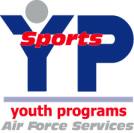                 		       Youth Athletics Program Registration Form                    	  (Sports Director use only)PARTICIPANT’S NAME					          	                  	                                                    M / F				(Last, First, MI)		       (Date of Birth MM/DD/YY)                (Age)                  (Sex circle one)Address                                                                                                   City                                                    State                    Zip Code                        	E-Mail (Home)						   (Work)							Hm. Ph.					 Wk. Ph.					 Cell Ph.				Branch of Service: USAF/ US ARMY/ USN/ USMC/ USCG/ DOD/ NAF/ CONTRACTOR      Status:   Active Duty /  Retired  / OtherSPONSOR'S NAME							SPONSOR’S SSN( Last 4)_______________	SPECIAL REQUEST						MEDICAL CONDITIONS				PRACTICE NIGHT: 1ST PREFERENCE______________________________  2ND  PREFERENCE ______________________________SPORT (circle one): Start Smart / Basketball / Baseball  / Flag Football  /  Soccer  / Cheerleading / OtherUNIFORMS: Youth Jerseys: S 7/8 	  M 10/12		L 14/16 	   Shorts/Pants Size: S 7/8           M 10/12           L 14/16 	  	       Adult Jersey: S       M       L      XL       2XL        3XL                  Adult Shorts/Pants Size: S       M       L      XL       2XL        3XL                      Youth Sports is operated through JBA Youth Center and the efforts of volunteers. Please indicate below in what capacity you will help this season:	Coach:	      Assistant Coach:  	Team Parent:	Special Events:	     Field Marshall:		 Referee:		 PAYMENT TERMS/INFORMATIONPAYMENT TERMS: Fees are payable upon registration.  Players who are eligible for membership, but are not members will be assessed an extra fee.  CHECK INFORMATION:  The following is required on the face of the check:  sponsor’s name, current phone number, home address, participant’s name and type of activity.  Any missing information could cause a delay in payment which would result in a late payment fee.  REFUND:  Full Refunds, prior to the start of the season, will only be given for PCS or medical reason.  Documentation must be provided.  Withdrawal from the program with less than 1 week of practice will result in a $15.00 service charge deducted from the refund.  Refunds will not be given for withdrawal from the program after 1 week of practice.RETURNED CHECK CHARGE:  $50.00 charge for any returned check.  Player is unable to participate in any Youth Center Program until restitution has been made.HEALTH AND SAFETY:  A sports physical must be on file at Youth Center or provided at time of registration as well as a current flu shot.  Physicals and flu shots may not be more than 1 year old.  The league must be informed of any medical condition which requires special treatment or attention. I give permission for this registrant to participate in all activities in JBA Youth Basketball. Recognizing the possibility of injury associated with participation in basketball, I give permission for emergency care to be given to the registrant in case of injury.POLICIES/PROCEDURES:  AFMAN 34-804, Youth Sports and The National Standards for Youth Sports will be utilized for all youth sports programs.  All youth programs have certain inherent risks, as parent I knowingly and freely assume all such risks, both known and unknown and assume full responsibility for my child’s participation.  I willing agree to comply with the stated and customary terms and conditions for participation.  If, however, I observe any unusual significant hazard during my presence or participation, I will remove myself and my child from participation and bring such to the attention of the official immediately. I also authorize my child’s photo to be published in the local paper (i.e. JBA Facebook, Spotlight, Andrews Gazette, Washington Post, Marquee: Poster: Flyer)DECLARATION:  I have fully read and agree to the terms and conditions of this contract.  (Signature of Authorize parent/ Guardian)		(Date M/DD/YY)	************************Joint Base Andrews Youth Center Staff Only***************************   (Y/C Membership NO.)              (Date of Physical)	   (Flu Shot)                         FEE                        Staff Initial Payment Method: CASH	 CHECK		 CREDIT		 		PARENTS’ CODE OF ETHICS“National Alliance for Youth Sports” I hereby pledge to provide positive support, care, and encouragement for my child participating in youth sports by following this Parents’ Code of Ethics Pledge.  I will encourage good sportsmanship by demonstrating positive support for all players, coaches and officials at every game, practice, or other youth sports event.  I will place the emotional and physical well-being of my child ahead of a personal desire to win.  I will insist that my child plays in a safe and healthy environment.  I will support coaches and officials working with my child, in order to encourage a positive and enjoyable experience for all.  I will demand a sports environment for my child that is free of drugs, tobacco, and alcohol, and will refrain from their use at all youth sports events.  I will remember that the game is for youth – not for adults.  I will do my very best to make youth sports fun for my child.  I will ask my child to treat other players, coaches, fans, and officials, with respect regardless of race, sex, creed, or ability.  I promise to help my child enjoy the youth sports experience by doing whatever I can, such as being a respectable fan, assisting with coaching, or providing transportation.  I will require that my child’s coach be trained in the responsibilities of being a youth sports coach and that the coach upholds the Coaches’ Code of Ethics.  I will read the NYSCA National Standards for Youth Sports and do what I can to help all youth sports organizations implement and enforce them.  I will be a good steward and pick up all trash from the bleacher area or wherever I may find it and place in the trash receptacle. I will also teach my child to pick up all litter. ________________________________________ PARENTS NAME 				SPORT ________________________________________ PARENTS SIGNATURE 			DATE